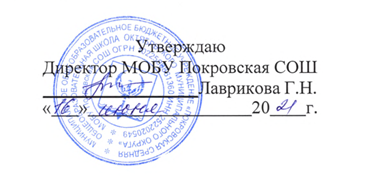 Календарный план спортивно-массовых мероприятийМОБУ Покровская СОШна 2020-2021 год№п/пМероприятиеМесто проведенияДатаОтветственный1Организация работы спортивных секций и групп внеурочной деятельностишколасентябрьЗаместитель директора по ВР2«День здоровья и спорта»Школьный стадионсентябрьУчителя ФК3Проведение соревнований школьного этапа «Президентские состязания»Школьный стадионсентябрьУчителя ФК4Школьный этап соревнований по настольному теннисуСпортзал школыоктябрьУчителя ФК5Школьные соревнования по шашкамСпортзал школыноябрьУчителя ФК6Школьные соревнования «Веселые старты» 5 классыСпортзал школыдекабрьУчителя ФК7Школьные соревнования «Папа,  мама, я – спортивная семья»Спортзал школыянварьУчителя ФК8Школьный «Смотр строя и песни» 5-11 классСпортзал школыфевральУчителя ФК9Школьные соревнования, посвященные Дню защитников Отечества Военно-спортивный праздник.9-11 классыСпортзал школыфевральУчителя ФК10Школьные соревнования по волейболуСпортзал школымартУчителя ФК11Школьная неделя «Здоровья и спорта»Спортзал школымартУчителя ФК12Первенство школы по легкой атлетикеШкольный стадионапрельУчителя ФК13Школьный весенний кроссШкольный стадионапрельУчителя ФК14Школьные соревнования «Мой друг-велосипед»Спортзал школыапрельУчителя ФК15Парад спортивных достижений школы. Награждение лучших спортсменов по итогам годаШкольный стадионмайУчителя ФК16В летнем школьном лагере спортивные соревнования:- день спринтера-день метателя- школьный кроссШкольный стадиониюньУчителя ФК